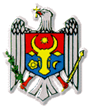                                     REPUBLICA MOLDOVA        CONSILIUL_RAIONAL TELENEȘTI               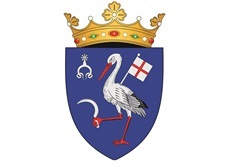  MD-5801, or.Teleneşti, str.31 August, 9 tel: (258)2-20-58, 2-26-50, fax: 2-24-50www.telenesti.md,  consiliul@telenesti.md                                                                                                                                           Proiect                                                                                   DECIZIE nr. 4/                                           din    septembrie 2021						        Cu privire al transmiterea cu titlu gratuit  a combustibilului solid unor instituții publice din raionExaminând nota informativă a șefului interimar a secției Construcții, Arhitectură, Gospodărie Comunală și Drumuri ținând cont de demersurile cu referire la acordarea combustibilului solid din rezerva Consiliului raional, în conformitate cu art.4 al. (2) lit. ”a” și ”g1”, al Legii nr. 435/2006 privind descentralizarea administrativă, art. 8 al. (4) al Legii  nr. 523/1999 cu privire la proprietatea publică a unităţilor administrativ ­ teritoriale, având în vedere avizul comisiei consultative pentru probleme de economie buget şi finanţe, în temeiul art. 43 al. 1, lit. ”c”, al Legii nr. 436/2006 privind administrația publică local, Consiliul raional,DECIDE:1. Se aprobă transmiterea, cu titlu gratuit, din rezerva nevalorificată a Consiliului raional Telenești  a masei lemnoase luate la evidență ca rezultat a demolării bunului imobil cu n/c 8901225.010.02 din str. Ciprian Porumbescu 2, or. Telenești,  în volum total de 56 metri3, conform anexei, parte integrantă a prezentei decizii.  2. Primirea – predarea bunurilor sus menționate, se va efectua în conformitate cu prevederile Regulamentului cu privire la modul de transmitere a bunurilor proprietate publică, aprobat prin Hotărârea Guvernului nr. 901 din 31.12.2015.3. Se împuternicește Președintele raionului cu dreptul de a crea prin Dispoziție comisia de predare primire și de a semna actele aferente procesului de predare - primire. 4. Comisia de predare – primire a bunurilor nominalizate în pct. 1 a prezentei decizii va perfecta actele necesare pentru transmiterea bunurilor  menționate la bilanţul instituţiilor vizate, în termen de până la 30 zile lucrătoare de la data intrării în vigoare a deciziei respective.5. Controlul asupra executării deciziei date se pun în seama Preşedintelui raionului Teleneşti.        6. Prezenta decizie urmează a fi adusă la cunoştinţa titularilor funcțiilor vizate, se publică pe site-ul www.telenesti.md, inclusiv în buletinul informativ „Monitorul de Telenești” şi intră în vigoare la data includerii în Registrul de Stat al actelor locale.      Preşedintele  şedinţei                                                      Secretarul Consiliului raional                                                         Sergiu LazărAnexaăla decizia nr.4/   din   .09.2021NOTA INFORMATIVĂla proiectul de decizie: nr.4/   din   09.2021 „Cu privire la transmiterea cu titlu gratuit a masei lemnoase obținută în urma demolării unui bun imobil proprietate a Consiliului Raional unor instituții publice din raion”. l. Denumirea autorului și după caz, a participanților la elaborarea proiectului: 2. Condițiile ce au impus elaborarea proiectului de decizie și finalitățile urmărite: 3. Principalele prevederi ale proiectului şi evidenţierea elementelor noi:4.Fundamentarea economico financiară: 5. Modul de încorporare a actului în cadrul normativ în vigoare.6. Avizarea şi consultarea publică a proiectului de decizie:7. Consultarea expertizei juridice: Reieșind din cele expuse, proiectul de decizie se propune spre avizare Comisiilor consultative de specialitate și aprobare în cadrul ședinței Consiliului raional.Secție Construcții, Arhitectură, Gospodărie comunală și Drumuri                             Ciobanu V.Nr. d/oDenumirea instituției publiceMasa lemnoasă, m31Oficiul de Sănătate (OS) Băneștii Noi62Oficiul Medicilor de Familie (OMF) Crăsnășeni103 OMF Suhuluceni2.44OMF Bănești65OMF Hirișeni66Gimnaziul Mîndrești filiala Zgărdești127grădinița Ghermănești7.68Gimnaziul Bănești6Total:56Secția construcții, arhitectură, gospodărie comunală și drumuriÎn legătură cu acumularea masei lemnoase de la demolarea acoperișului și tavanului al bunului imobil cu nr. cadastral 8901225.010.02 proprietate a Consiliului Raional Telenești.Masa lemnoasă în cantitate de 56 m3 va fi distribuită: oficiul de sănătate (OS) Băneștii Noi – 6m3; Oficiul medicilor de familie (OMF) Crăsnășeni – 10m3; OMF Suhuluceni – 2,4m3; OMF Bănești – 6m3; OMF Hirișeni – 6m3; Gimnaziul Mîndrești filiala Zgărdești – 12m3; grădinița Ghermănești – 7,6m3; Gimnaziul Bănești – 6m3.Cheltueli pentru executarea prezentei decizii nu sunt necesareSe realizează prin decizia nr. 4/   din       09.2021În temeiul art. 32  al Legii nr.100/2017 cu privire la actele normative, proiectul deciziei a fost transmis spre cunoștință și avizare  autorităţilor publice responsabile de implementarea prevederilor conţinute în proiect, instituţiilor și subdiviziunilor după cum urmează:contabilul șef a CR, primăria Suhuluceni, directorul CMF Telenești, șef Direcție Generală Educație, care au întocmit şi prezentat autorului proiectului avizele la proiect(vizând-ul prin semnătura titularului funcției respective). De asemenea conform  prevederilor Legii nr.239/2013 privind transparența procesului decizional, proiectul deciziei este plasat pe pagina web a Consiliului raional directoriul „Transparența decizională”, secțiunea „Proiecte de decizii”.      În temeiul art. 37 (6) al Legii nr.100/2017 cu privire la actele normative, proiectul deciziei a fost expus expertizei juridice de către specialistul principal în probleme juridice. Structura și conținutul actului corespunde normelor de tehnică legislativă.